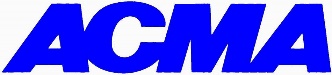                                                   (Southern Region)                    Two Day Workshop on Project Management19th & 20th November, 2019Venue: Radha Regent, Arumabkkam, Chennai.Course Content & ProgrammeTimeTOPICDAY 1- 19th November, 201910.00 to 11.15Introductions10.00 to 11.15Project Management : Key Concepts11.15 to 11.35TEA BREAK11.35 to 01.00Project Initiation11.35 to 01.00i. Business Case & Feasibility11.35 to 01.00ii.Project Manager and Project Team11.35 to 01.00iii.Sponsor & Stakeholders11.35 to 01.00iv. Project Charter01.00 to 01.45LUNCH01.45 to 03.15Workshop: Project Charter01.45 to 03.15Project Planning03.15 to 03.35TEA BREAK03.35 to 05.30Planning Case Study03.35 to 05.30Project Planning03.35 to 05.30Workshop: Task List & Time Estimate03.35 to 05.30Planning Case StudyTimeTOPICDAY 2- 20th November 201910.00 to 11.00Project Risk Management10.00 to 11.00Project Communication Management11.00 to 11.20TEA BREAK11.20 to 01.15Project Execution11.20 to 01.15i. Project Procurement Management11.20 to 01.15ii.Project Resource Management11.20 to 01.15iii. Project Quality Management11.20 to 01.15Workshop : Project Scope11.20 to 01.15Project Monitoring and Control11.20 to 01.15Program Management Gate Review01.15 to 02.00LUNCH02.00 to 02.50Project Closure02.00 to 02.50Workshop : Risks and Strategy02.50 to 03.10TEA BREAK03.10 to 05.30Project Management for Exports03.10 to 05.30Global RFI/RFQ Process03.10 to 05.30Pitfall and Watchouts03.10 to 05.30Wrap-Up 